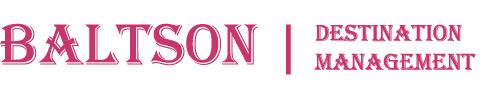 
Гарантированные групповые экскурсии из Владикавказаапрель - ноябрьстоимость экскурсии БРУТТО ЗА человека в рублях: Групповые экскурсии на один день еженедельно:Групповые экскурсии на два дня – мини-туры:Описание групповых экскурсий из Владикавказа:Групповые экскурсии на один день:Групповые экскурсии на два дня – мини-туры:№ЭкскурсияСтоимостьруб./ челДни проведенияеженедельно1Исторический город Владикавказ Начало 16:00 Обзорная пешеходная экскурсия по центру города (2 часа)500-007, 1, 3, 4, 52Древняя земля Осетии: история в веках! Начало 08:30Три ущелья: Куртатинское – Кармадонское - Даргавс (8 часов, 120 км) (доп. оплачивается пикник-ланч 350 руб./чел.)2100-001, 2, 5, 6, 73Красота и святыни Цейского ущелья! Начало 08:30Алагирское ущелье – Цей – аул Нар (8 часов, 177 км) (доп. оплачивается пикник-ланч 350 руб./чел.)1950-003, 4, 6, 74Захватывающее путешествие в Горную Ингушетию Начало 09:00из Владикавказа в Джейрахское ущелье: (8 часов, 140 км) (доп. оплачивается пикник-ланч 350 руб./чел.)2100-002, 3, 5, 6, 75АЛАНСКИЙ ВЕЧЕРШоу-программа в этно-национальном стиле с ужином и дегустацией1950-003, 5Доп. даты: 29.04, 30.04, 06.05, 07.056Горная Дигория: Задалеск – Ханаз – Уаллагком Начало 08:30Дигорское ущелье - Ханаз – Уаллагком: (10 часов, 250 км) (доп. оплачивается пикник-ланч 350 руб./чел.)2500-001, 47Знакомство с Чеченской республикой: Грозный + Аргунское ущелье Начало 08:00Путешествие по Аргунскому ущелью + обзорная экскурсия в Грозном (10 часов, 360 км) (доп. оплата пикник-ланч 350 руб./чел.)2500-0028Нескучное знакомство с Владикавказом Начало 16:00Обзорная пешеходная экскурсия по центру города + Аланский вечер (5 часов)2300-003, 5Доп. даты: 29.04, 30.04, 06.05, 07.05№ЭкскурсияСтоимостьруб./ челДни проведенияеженедельно1Горная Дигория: незабываемая поездка в сказочный край!Горная Дигория: незабываемая поездка в сказочный край!Горная Дигория: незабываемая поездка в сказочный край!11-день: Дигорское ущелье: Задалеск, Ханаз, Уаллагком (9 часов, 180 км) Начало из Владикавказа 08:305500-001-2, 4-512-день: Национальный парк Алания, Дигорское ущелье (7 часов, 130 км) Начало из отеля 09:005500-001-2, 4-52Путешествие по Транскаму: Северная и Южная Осетия – возвращение к истокам Алании!Путешествие по Транскаму: Северная и Южная Осетия – возвращение к истокам Алании!Путешествие по Транскаму: Северная и Южная Осетия – возвращение к истокам Алании!21-день: Путешествие по Транскаму: Северная и Южная Осетия 08:30 Начало экскурсии из Владикавказа, (9 часов, 230 км)Владикавказ – Алагирское ущелье - Святилище и наскальный монумент Уастырджи – Цейское ущелье - канатная дорога к Сказскому леднику - аул Нар – Рокский тоннель – источник Багиата - Тирский монастырь – Цхинвал. Завершение экскурсионного дня в г. Цхинвал. Размещение в гостинице - оплачивается дополнительно.5500-002-322-день: Путешествие по Транскаму: Южная и Северная Осетия 08:00 Начало экскурсии из Цхинвала, (9 часов, 230 км)Цхинвал – Зарская дорога жизни - крепость Ачабет – Гуфтинский мост – село Рук - Рокский тоннель - Мамисонское ущелье – Владикавказ. Завершение экскурсионного дня во Владикавказе в 17:005500-002-33В Чеченскую республику на два дняВ Чеченскую республику на два дняВ Чеченскую республику на два дня31-день: Обзорная экскурсия: Грозный-Сити – Цветочный парк - мечеть Сердце Чечни - Храм Архангела Михаила– проспект М. Эсамбаева – Аллея Славы 12:00 переезд Владикавказ – Грозный 120 км. Прибытие ориентировочно к 14:00, размещение в гостинице (оплачивается дополнительно).3800-003-4, 6-732-день: Грозный - Веденское ущелье - с. Харачой - озеро Кезеной-Ам – руины древнего селения «Хой» - мечеть "Гордость мусульман", Шали – Владикавказ (10 часов, 310 км) Начало 08:003800-003-4, 6-74Путешествие к ЭльбрусуПутешествие к ЭльбрусуПутешествие к Эльбрусу41-день: Чегемское ущелье, водопады – Баксанское ущелье - поляна Нарзанов – поляна Азау/Чегет 08:30 Начало экскурсии из Владикавказа, (9 часов, 320 км)Размещение на поляне Азау/Чегет в Туркомплексе/Отеле - оплачивается дополнительно3500-001-2, 4-542-день: Эльбрус - визитная карточка Северного Кавказа, подъем до станции «Мир», 3450 м. – переезд во Владикавказ09:00 Начало экскурсии (9 часов, 250 км). В 14:00 переезд во Владикавказ.3500-001-2, 4-5№Программа1Исторический город - Владикавказ Проникнемся атмосферой города, узнаем его историю и насладимся великолепным видом на горы Большого КавказаОбзорная экскурсия по Владикавказу – знаковые места и многовековая история одного из красивейших городов, который часто называют кавказским Петербургом. Прогулка по центру Владикавказа позволит обнаружить отголоски прошедших веков, воплощенные в старинных зданиях, купеческих домах, бывших типографиях и концернах. Услышать об особенностях архитектуры и о знаменитых людях, которые здесь родились и жили. Познакомиться с местным менталитетом и узнать городские секреты!Нас ждёт познавательная экскурсия по Владикавказу, его старинным улочкам и площадям. Погуляем по набережной Терека и рассмотрим разнообразную и интересную архитектуру города. Познакомимся с сердцем города - историческим Проспектом Мира (Александровский), откроем тайну суннитской мечети, осмотрим старинную церковь, насладимся атмосферой старейшего городского парка на Северном Кавказе.  фото впечатления по программе дня: https://drive.google.com/drive/folders/17WnwVO9_g1B1W2qp4sHjP3wYdH5zLipv?usp=sharingОРГАНИЗАЦИОННЫЕ ДЕТАЛИ:- Обзорная пешеходная экскурсия по историческому центру Владикавказа (2 часа) Начало 16:00- экскурсия групповая, будет проведена гидом из нашей профессиональной команды,- место сбора на экскурсию: гостиница «Владикавказ», ул. Коцоева 75, убедительная просьба – не опаздывать к началу экскурсии,- все входные билет включены в стоимость, ничего доплачивать не надо,- в зависимости от погодных условий в день экскурсии и по согласованию с группой маршрут программы может быть скорректирован.2Древняя земля Осетии: история в веках!Большое путешествие в историческое прошлое Осетии-Алании, знакомство с культурой и традициями. Три ущелья: Куртатинское – Кармадонское - ДаргавсОсетия или Алания – край, где царит дух свободы, где вершины до небес чередуются с живописными ущельями, где с объятиями встречают гостей, где можно быть не просто туристом, а путешественником и исследователем!ОПИСАНИЕ ЭКСКУРСИИ: Кармадон – одно из самых узких и суровых по своей красоте ущелий Осетии. Печальная слава ущелья связана со сходом ледника Колка в 2002 году. В результате обвала погибли жители ущелья и съемочная группа Сергея Бодрова.Переезд в Даргавскую долину. Даргавский некрополь, который в народе называют «Городом мертвых», состоящий из более 90 склеповых сооружений оригинальной формы. Сторожевые башни 16-17 веков. Башня Курта и Тага, другие фамильные башни, террасы, отвоеванные у гор для посадок земледельческих культур. Вдалеке на склоне можно отчетливо рассмотреть древнее селение Цмити. Территория буквально усыпана десятками объектов культурного наследия.Куртатинское ущелье расположено в самом центре горной Осетии. До наших дней здесь сохранились старинные осетинские села с фамильными, боевыми, жилыми и сигнальными башнями, пещерные укрепления, культовые сооружения. Самый высокогорный в России Свято-Успенский Аланский мужской монастырь.Фиагдонские памятники: у памятника «Скорбящий конь» вспомним воинов-куртатинцев, отдавших жизнь за Родину в Великой Отечественной войне. Также увидим первый в мире памятник Ленину и бюст Сталина.Кадаргаванский каньон. Уникальное место, где можно увидеть, как за сотни лет горная река размыла мягкие известняки скалистого хребта, а упавший с горы огромный валун стал естественным мостиком через каньон.Скальная крепость Дзивгис. Крепость датируется временами нашествия Тамерлана, то есть примерно 15 веком. Удивительное по тактической хитрости сооружение, созданное горцами для защиты от вражеских набегов.фото впечатления по программе дня: https://drive.google.com/drive/folders/10rliOw3i_6y0-Cq7_q5RKRJXL3gmFXrP?usp=sharingОРГАНИЗАЦИОННЫЕ ДЕТАЛИ:- Три ущелья: Куртатинское – Кармадонское - Даргавс (8 часов, 120 км) Начало 08:30- место сбора на экскурсию: гостиница «Владикавказ», ул. Коцоева 75, убедительная просьба – не опаздывать к началу экскурсии,- экскурсия групповая, будет проведена гидом из нашей профессиональной команды на комфортабельном автобусе, минивэне,- все входные билет включены в стоимость, ничего доплачивать не надо,- дополнительно оплачивается обед или организация пикник-ланча в живописном месте в горах – 350 руб./чел., меню обеда: Осетинские пироги с сыром и картошкой + Свежий салат + Куриный шашлык + Чай- покупки сувениров и траты в магазинчиках в горах оплачиваются только наличными,- в зависимости от погодных условий в день экскурсии и по согласованию с группой маршрут программы может быть скорректирован.3Красота и святыни Цейского ущелья!Жемчужина Осетии: здесь Вам не равнина, здесь воздух другой!Неповторимое Цейское ущелье – красивейший уголок Кавказа. День будет насыщен впечатлениями: высокие горы, красочные ущелья, ледники, водопады и знаковые места притяжения древней истории Осетии!ОПИСАНИЕ ЭКСКУРСИИ: Алагирское ущелье – Цей – аул Нар (8 часов, 207 км) Начало 08:30Двигаясь по Военно-Осетинской дороге в Алагирском ущелье, справа по ходу движения, внимание привлекает необычайная скульптурная композиция. Это Ныхас Уастырджи, как называют его в Осетии. Это место является дзуаром - святым местом. Скульптура крепится к скале и весит 28 тонн! Святилище и наскальный монумент Уастырджи. В осетинской традиции Георгий Победоносец носит имя Уастырджи, который также является одним из главных героев Нартского эпоса. Уастырджи - покровитель мужчин, путников и воинов. Монумент считается одним из самых больших конных памятников в мире.По дороге увидим пещеру и святилище Сау Барага (Черного всадника). Место и сам образ Черного всадника окутан множеством легенд и поверий, которые нам предстоит узнать. Военно-Осетинская дорога с древнейших времен играла важную роль в связях севера и юга Кавказа. В Касарской теснине сохранились остатки древней аланской таможенной заставы «Зылын дуар» (с осетинского — Кривая дверь).С Транскама повернем к Цейскому ущелью или Цейской подкове. Жемчужина Осетии: здесь Вам не равнина, здесь воздух другой! Ущелье многие столетия является священным для осетин - тут располагаются самые знаковые места поклонения, места силы. В Цейском ущелье находится одно из самых известных исторических и культовых сооружений – древнеаланское святилище Реком. Все Цейское ущелье является государственным заповедником, а фигура покровителя Афсати на въезде символизирует защиту для всего живущего в этом красивейшем уголке Кавказа.Гора Монах - неподвижный и суровый хранитель Цея. По легенде монах решил отловить тура с золотыми рогами и преподнести его рога в дар Уастырджи, но слово не сдержал и был обращен в камень.На канатно-кресельном подъемнике доберемся до Сказского ледника, увидим ледяной грот, откуда стремительно вырывается река Сказдон, насладимся видами горной стихии.Двигаясь дальше по Транскаму в глубь горной Осетии, направляемся к высокогорному аулу Нар - родина Коста Хетагурова, основоположника литературного осетинского языка: «Весь мир – мой храм. Любовь – моя святыня. Вселенная – отечество моё».Зарамагская ГЭС — уникальная по конструкции высокогорная гидроэлектростанция. Лучшие смотровые площадки позволят любоваться красотой природы и голубой гладью водохранилища в обрамлении горных вершин. По дороге во Владикавказ остановимся у пронзительного обелиска Братьям Газдановым в селении Дзуарикау, чтоб отдать дань памяти погибшим в Великой Отечественной войне.фото впечатления по программе дня: https://drive.google.com/drive/folders/14EV3Xej6AzIXyWm3htyQe2y7E56Xk8Sa?usp=sharingОРГАНИЗАЦИОННЫЕ ДЕТАЛИ:- Алагирское ущелье – Цей – аул Нар (8 часов, 207 км) Начало 08:30- место сбора на экскурсию: гостиница «Владикавказ», ул. Коцоева 75, убедительная просьба – не опаздывать к началу экскурсии,- экскурсия групповая, будет проведена гидом из нашей профессиональной команды на комфортабельном автобусе, минивэне,- билет на канатно-кресельная подъемник - 400 руб. с чел. оплачивается дополнительно,- дополнительно оплачивается обед или организация пикник-ланча в живописном месте в горах – 350 руб./чел., меню обеда: Осетинские пироги с сыром и картошкой + Салат + Лывжа (национальный суп) + Чай- покупки сувениров и траты в магазинчиках в горах оплачиваются только наличными,- в зависимости от погодных условий в день экскурсии и по согласованию с группой маршрут программы может быть скорректирован.4Захватывающее путешествие в Горную ИнгушетиюДжейрахское и Ассинское ущелья Ингушетии поразят живописными ландшафтами и средневековой архитектурой «страны башен и легенд»!Исследовать самые интересные места, полюбоваться горными перевалами и потрясающими видами ущелий, прогуляться в лабиринтах древних горных селений и поразиться загадочными башенными комплексами - выдающимися образцами каменного зодчества ингушей.ОПИСАНИЕ ЭКСКУРСИИ: Захватывающее путешествие в Джейрахское ущелье Ингушетии, историко-архитектурный и природный музей–заповедник, в «страну башен и легенд». Неповторимые по красоте пейзажи, прекрасные виды на северные склоны Главного Кавказского хребта, минеральные источники, чистейшие воды горных рек и, конечно, загадочные средневековые башенные комплексы – выдающиеся образцы каменного зодчества.Путешествие пройдет по самому популярному маршруту через Дарьяльское ущелье. Пересекая Терек, мы направляемся в Джейрах и оказываемся у одного из крупнейших средневековых башенных комплексов. Ингушетия изобилует башнями, но именно в Эрзи их больше всех. Раскроем секреты строительства и расположения средневековых оборонительных сооружений.С высоты Цей-Лоамского горного перевала откроются великолепные виды заснеженной вершины Казбека и со смотровой площадки можно сделать потрясающие фото. Далее направляемся в Таргимскую котловину – сердце горной Ингушетии. Край, окутанный легендами и преданиями предков, погрузит в таинственную атмосферу родовых башенных комплексов.Древний Эгикал — крупнейший башенный комплекс в Таргимской котловине. Сотни построек некогда могущественного селения рассыпаны по западному склону Цей-Лоамского хребта. Совсем недалеко, остановка у башенного комплекса Таргим. Четыре высоких башни, подтверждают, что в давние времена здесь было четыре замка влиятельных ингушских династий.Башни Вовнушки – один из самых ярких памятников средневековой архитектуры Ингушетии, признаны финалистом конкурса «Семь чудес России»! История сказочных башен овеяна самыми удивительными легендами и преданиями.Знакомство с древнейшим христианским храмом России - Тхаба-Ерды в Ассинском ущелье, на правом притоке реки Ассы, недалеко от границы с Грузией. Построенный еще в VIII веке, изначально был языческий. В XII веке на фундаменте этой постройки была возведена уже христианская церковь.Завершение экскурсионного дня во Владикавказе в 17:00фото впечатления по программе дня: https://drive.google.com/drive/folders/13Nwqd3aB0T9i2ql_K3OyJEZXsKOFdSbM?usp=sharingОРГАНИЗАЦИОННЫЕ ДЕТАЛИ:- Джейрахское, Ассинское ущелья Ингушетии Владикавказа: (8-9 часов, 180 км) Начало 09:00- для въезда в пограничную зону наличие паспорта РФ обязательно, - иностранным гражданам требуется оформление пропуска, подача документов за 45 дней,- место сбора на экскурсию: гостиница «Владикавказ», ул. Коцоева 75, убедительная просьба – не опаздывать к началу экскурсии,- экскурсия групповая, будет проведена гидом из нашей профессиональной команды на комфортабельном автобусе, минивэне,- все входные билет включены в стоимость, ничего доплачивать не надо,- дополнительно оплачивается обед или организация пикник-ланча в живописном месте в горах – 350 руб./чел., - покупки сувениров и траты в магазинчиках в горах оплачиваются только наличными,- в зависимости от погодных условий в день экскурсии и по согласованию с группой маршрут программы может быть скорректирован5АЛАНСКИЙ ВЕЧЕР – шоу программа в этно-национальном стиле с ужиномШоу-программа представит захватывающий и динамичный вечер традиционного осетинского застолья с песнями и танцами, большим выбором качественных кавказских блюд и дегустацией национальной кухни. Аланский вечер в романтической обстановке уютного ресторана откроет для Вас разнообразие замечательной культуры, национальной кухни, вековых традиций и истории Осетии-Алании.Независимо от того, будете ли вы один или с группой друзей, хотите вкусно поужинать или просто хотите немного развеяться и окунуться в атмосферу кавказского веселья, вы будете чувствовать себя как дома на Аланском вечере. Это суть самого удивительного края - Осетии-Алании и ее народа!Вслед за дегустацией осетинской кухни последует волшебное музыкальное путешествие и действо, раскрывающее перед гостями историю уникальной земли и культуру народа.Начиная с далёких истоков в туманах времени и легенд, путешественник, переживает и открывает для себя через рассказы, молитвенные тосты, танцы, музыку, прозу и поэмы необыкновенное сердце и душу замечательной нации.От соблазнительных мелодий осетинской гармошки до искрометного ритма доули, от трепета кавказской лезгинки до традиционного массового аланского танца Симд, Аланский вечер подобно Пиру Нартов, развлекает и вдохновляет своих особых гостей на протяжении столетий со времен древней Алании до сегодняшнего дня современной Осетии.ОРГАНИЗАЦИОННЫЕ ДЕТАЛИ:- день проведения: еженедельно по пятницам и средам - время и место сбора: 19:15 гостиница «Кадгарон», ул. Маркова, д. 20- время начала и продолжительность мероприятия: 19:30 – 21:30- вход на мероприятие строго по подтверждённым спискам и ваучерам/билетам- сопровождение гида не предусмотреноМеню Аланского вечера:САЛАТЫ, сервировка в стол (190 гр/чел):- Салат «Классический» (Помидоры, огурцы, лук, перец стручковый и зелень.) - Салат кавказский «Хоровац» (Запеченные овощи: баклажан, сладкий перец, томаты, с добавлением чеснока и репчатого лука)      БЛЮДА С МАНГАЛА, порционно на чел. (200 гр/чел):- Шашлык из курицы- Люля-кебаб из говядиныСОУСЫ И ГАРНИРЫ, сервировка в стол.:- Цывзы-цахтон (соус со сметаной и листьями перца), Аджика- картофель фри / картофель по-деревенскиДЕГУСТАЦИЯ, по каждой позиции на чел.:- Уалибах (осетинский пирог с сыром) - 1 кусочек / 110 гр.- Цæхæраджын (осетинский пирог с листьями свеклы) - 1 кусочек / 110 гр.- Осетинское пиво – 150 мл.Минеральная вода / Лимонад (350 мл/чел), Бокал домашнего красного / белого вина (150 мл/чел)Меню на ребенка до 18 лет исключает спиртные напитки: вино и пиво.В программе вечера:- знакомство с традиционным осетинским застольем, главным ритуалом аланского культа: великим молитвенным пиром – КУВД. Это не трапеза или посиделки, это определенное действо. По сей день осетины всех поколений строго чтут традицию кувда- выступления солистов на национальных музыкальных инструментах, выступление вокалистов- выступление национальных танцевальных коллективовСмотреть видео презентацию: https://youtu.be/loT-veF5h4gФотогалерея Аланского вечера: https://drive.google.com/drive/folders/1pa0_LHe_YueFQwAtw6BMVNKWn-WyRkRB?usp=sharing5Горная Дигория: Задалеск – Ханаз - УаллагкомГорная Дигория — это край водопадов, каньонов, рек, ущелий и величественных гор. Кроме того, это место с многовековой историей.ОПИСАНИЕ ЭКСКУРСИИ: Незабываемая поездка в Дигорское ущелье позволит рассмотреть старинные святилища и склепы, отыскать камни с петроглифами, средневековые оборонительные комплексы и услышать об осетинских традициях, эпосе и культуре. Каньон Ахсинта, Ахсинти-хед (Чертов мост) через реку Урух, бьющуюся среди скал на семидесятиметровой глубине. На пути нас встретит и проводит в добрую дорогу святилище Лагты Дзуар. Переезд в селение Задалеск, где посетим музей матери Задалески Нана - мать спасительница, собравшая вокруг себя осиротевших аланских детей в период нашествия монголов, спасшая будущее осетинской нации.При подъеме выше к селению Ханаз, предстоит легкий трекинг маршрут до уникального средневекового замка, который называют «Фрегат». Подобной архитектурной постройки нет на всем Северном Кавказе. Недалеко, на скалистом хребте развалины крепости братьев Седановых поражают воображение. Можно только предполагать, каких трудов стоило построить на этом месте неприступную крепость, которую так никому и не удалось взять за всю историю ее существования.По дороге в Уаллагком (верхнее ущелье) полюбуемся водопадами, реками и могучими горами, увидим придорожные древние памятники, называемые цыртами. В селении Махческ разглядим башню Абисаловых. Башня построена на горном уступе и будто парит над ущельем.В самом Уаллагкоме посетим три села: Дунта, Камунта и Галиат. В них удивительным образом сохранился не только дух ушедших времен, но и настоящие древние артефакты: камни с загадочными надписями и руины замков (галуанов) и храмовых сооружений.Прогулка по уникальному средневековому архитектурному комплексу в селении Галиат. Дома здесь раньше строились ярусами. Крыша одного дома служила двором для другого, вряд ли еще где-то в горах Кавказа можно увидеть жилые «многоэтажки», датируемые десятым веком.Камунта — сейчас самое высокогорное жилое село в Дигории и всей Осетии. Именно тут когда-то проходил Великий Шелковый путь.На обратном пути увидим живописные развалины обогатительной фабрики и электростанции, построенных бельгийцами в годы активных поисков руд и металлов в горах Кавказа в селе Фаснал, а в селении Мацута остановимся у склепа нарта Сослана.фото впечатления по программе дня: https://drive.google.com/drive/folders/1tJh1UFnmQodPE8Zp6-qk96M_L-bL-KTM?usp=sharingОРГАНИЗАЦИОННЫЕ ДЕТАЛИ:- Дигорское ущелье: Задалеск - Ханаз – Уаллагком: (10 часов, 250 км) Начало 08:30- место сбора на экскурсию: гостиница «Владикавказ», ул. Коцоева 75, убедительная просьба – не опаздывать к началу экскурсии,- экскурсия групповая, будет проведена гидом из нашей профессиональной команды на комфортабельном автобусе, минивэне,- все входные билет включены в стоимость, ничего доплачивать не надо,- дополнительно оплачивается обед или организация пикник-ланча в живописном месте в горах – 350 руб./чел., - покупки сувениров и траты в магазинчиках в горах оплачиваются только наличными,- в зависимости от погодных условий в день экскурсии и по согласованию с группой маршрут программы может быть скорректирован6Знакомство с Чеченской республикой: Грозный + Аргунское ущелье Приглашаем в увлекательное путешествие по Чечне, насыщенный маршрут и умопомрачительные локации.ОПИСАНИЕ ЭКСКУРСИИ: Первая часть экскурсии включает, как остановки в особенно живописных местах, так и насыщенные рассказами переезды. Старинная дорога, вырубленная в известняковых скалах, ведет вверх по ущелью бурной реки Чанты-Аргун.Нихалоевские водопады — каскад из двенадцати водопадов. Нависающие скалы с одной стороны и быстрая горная река с другой, позволят насладится волшебными пейзажами, вдохнуть чистейшего горного воздуха и сделать впечатляющие фото.Ушкалойские башни-близнецы — расположены прямо под отвесным склоном. На их примере мы раскроем историю сторожевых и сигнальных башен, какую функцию они выполняли на протяжении столетий.В селении Итум-Кали побываем в краеведческом музее имени Хусейна Исаева, на территории замкового комплекса Пхакоч. Познакомимся с историей и бытом чеченцев с эпоху Средневековья. В музее хранится старинное оружие, утварь, предметы быта, орудия труда, которым более ста лет.Переезд в Грозный. 17:00 вечерняя Обзорная экскурсия в Грозном: Грозный-Сити – Цветочный парк - мечеть Сердце Чечни - Храм Архангела Михаила– проспект М. Эсамбаева – Аллея Славы. Грозный сегодня – очень красивый и гостеприимный город, возрожденный из пепла уже далекой войны. Духовное сердце Грозного – мечеть Сердце Чечни, которая издали напоминает хрупкий цветок, а вблизи восхищает величием архитектуры. Храм Архангела Михаила, построенный казаками в 1868 году и восстановленный после войны. Посетим высотный комплекс «Грозный-Сити», Цветочный парк у комплекса «Грозный-Сити», так же известный в народе как «Парк чудес», который является одним из наиболее популярных мест в Грозном. Прогуляемся по проспекту Махмуда Эсамбаева, посетим мемориальный комплекс «Аллея Славы».Переезд во Владикавказ.фото впечатления по программе дня:ОРГАНИЗАЦИОННЫЕ ДЕТАЛИ:- Чечня: Грозный + Аргунское ущелье: (10 часов, 360 км) Начало 08:00- место сбора на экскурсию: гостиница «Владикавказ», ул. Коцоева 75, убедительная просьба – не опаздывать к началу экскурсии,- экскурсия групповая, будет проведена гидом из нашей профессиональной команды на комфортабельном автобусе, минивэне,- все входные билет включены в стоимость, ничего доплачивать не надо,- дополнительно оплачивается обед или организация пикник-ланча в живописном месте в горах – 350 руб./чел., - покупки сувениров и траты в магазинчиках в горах оплачиваются только наличными,- в зависимости от погодных условий в день экскурсии и по согласованию с группой маршрут программы может быть скорректирован7Нескучное знакомство с ВладикавказомОбзорная пешеходная экскурсия по центру Владикавказа + Аланский вечерПроникнемся атмосферой одного из красивейших городов Кавказа, узнаем его многовековую историю, познакомимся с местным менталитетом. Нас ждёт познавательная Обзорная пешеходная экскурсия по Владикавказу, его старинным улочкам и площадям. Погуляем по набережной Терека и рассмотрим разнообразную и интересную архитектуру города. Познакомимся с сердцем города - историческим Проспектом Мира (Александровский), откроем тайну суннитской мечети, осмотрим старинную церковь, насладимся атмосферой старейшего городского парка на Северном Кавказе.Далее последует шоу-программа, которая представит захватывающий и динамичный вечер традиционного осетинского застолья с песнями и танцами, выбором качественных кавказских блюд и дегустацией национальной кухни. Аланский вечер в романтической обстановке уютного ресторана откроет для Вас разнообразие замечательной культуры, национальной кухни, вековых традиций и истории Осетии-Алании.От соблазнительных мелодий осетинской гармошки до искрометного ритма доули, от трепета кавказской лезгинки до традиционного массового аланского танца Симд, Аланский вечер подобно Пиру Нартов, развлекает и вдохновляет своих особых гостей на протяжении столетий со времен древней Алании до сегодняшнего дня современной Осетии.ОРГАНИЗАЦИОННЫЕ ДЕТАЛИ:- день проведения: еженедельно по пятницам и средам Начало 16:00- место сбора на экскурсию: гостиница «Владикавказ», ул. Коцоева 75, убедительная просьба – не опаздывать к началу экскурсии,- обзорная экскурсия, будет проведена гидом из нашей профессиональной команды,- все входные билет включены в стоимость, ничего доплачивать не надо,- в зависимости от погодных условий в день экскурсии и по согласованию с группой маршрут программы может быть скорректирован.- время начала и продолжительность программы Аланский вечер: 19:30 – 21:30- сопровождение гида на Аланском вечере не предусмотреноМеню Аланского вечера:САЛАТЫ, сервировка в стол (190 гр/чел):- Салат «Классический» (Помидоры, огурцы, лук, перец стручковый и зелень.) - Салат кавказский «Хоровац» (Запеченные овощи: баклажан, сладкий перец, томаты, с добавлением чеснока и репчатого лука)      БЛЮДА С МАНГАЛА, порционно на чел. (200 гр/чел):- Шашлык из курицы- Люля-кебаб из говядиныСОУСЫ И ГАРНИРЫ, сервировка в стол.:- Цывзы-цахтон (соус со сметаной и листьями перца), Аджика- картофель фри / картофель по-деревенскиДЕГУСТАЦИЯ, по каждой позиции на чел.:- Уалибах (осетинский пирог с сыром) - 1 кусочек / 110 гр.- Цæхæраджын (осетинский пирог с листьями свеклы) - 1 кусочек / 110 гр.- Осетинское пиво – 150 мл.Минеральная вода / Лимонад (350 мл/чел), Бокал домашнего красного / белого вина (150 мл/чел)Меню на ребенка до 18 лет исключает спиртные напитки: вино и пиво.В программе вечера:- знакомство с традиционным осетинским застольем, главным ритуалом аланского культа: великим молитвенным пиром – КУВД. Это не трапеза или посиделки, это определенное действо. По сей день осетины всех поколений строго чтут традицию кувда- выступления солистов на национальных музыкальных инструментах, выступление вокалистов- выступление национальных танцевальных коллективовСмотреть видео презентацию: https://youtu.be/loT-veF5h4gФотогалерея Аланского вечера: https://drive.google.com/drive/folders/1pa0_LHe_YueFQwAtw6BMVNKWn-WyRkRB?usp=sharing1Горная Дигория: незабываемая поездка в сказочный край!Отправимся в одно из самых живописных мест Осетии, чтоб на два дня погрузиться в завораживающий мир Горной Дигории.Альпийские пейзажи с озерами, множеством водопадов и источников, великолепные ландшафты ущелий – это будет гораздо больше, чем просто поездка. Отдавая дань неповторимой природе Горной Дигории, углубимся в историю и культуру Осетии и пройдем дорогами горцев.ОПИСАНИЕ ЭКСКУРСИИ: День 1: Дигорское ущелье: Задалеск, Ханаз, Уаллагком (9 часов, 180 км) Начало 08:00Незабываемая поездка в Дигорское ущелье позволит рассмотреть старинные святилища и склепы, отыскать камни с петроглифами, средневековые оборонительные комплексы и услышать об осетинских традициях, эпосе и культуре.Каньон Ахсинта, Ахсинти-хед (Чертов мост) через реку Урух, бьющуюся среди скал на семидесятиметровой глубине. На пути нас встретит и проводит в добрую дорогу святилище Лагты Дзуар. Переезд в Задалеск. В селении Задалеск посетим музей матери Задалески Нана - мать спасительница, собравшая вокруг себя осиротевших аланских детей в период нашествия монголов, спасшая будущее осетинской нации.При подъеме выше к селению Ханаз, предстоит легкий трекинг маршрут до уникального средневекового замка, который называют «Фрегат». Подобной архитектурной постройки нет на всем Северном Кавказе. Недалеко, на скалистом хребте развалины крепости братьев Седановых поражают воображение. Можно только предполагать, каких трудов стоило построить на этом месте неприступную крепость, которую так никому и не удалось взять за всю историю ее существования.На обратном пути в селе Мацута остановимся у склепа нарта Сослана.По дороге в Уаллагком (верхнее ущелье) полюбуемся водопадами, реками и могучими горами, увидим придорожные древние памятники, называемые цыртами. В селении Махческ поднимемся к башне Абисаловых, откуда открывается красивый вид на всю Восточную Дигорию. Башня построена на горном уступе и будто парит над ущельем.В самом Уаллагкоме посетим три села: Дунта, Камунта и Галиат. В них удивительным образом сохранился не только дух ушедших времен, но и настоящие древние артефакты: камни с загадочными надписями и руины замков (галуанов) и храмовых сооружений.Обед или пикник-ланч. (Вкл. в стоимость)Прогулка по уникальному средневековому архитектурному комплексу в селении Галиат. Дома здесь раньше строились ярусами. Крыша одного дома служила двором для другого, вряд ли еще где-то в горах Кавказа можно увидеть жилые «многоэтажки», датируемые десятым веком.Древнее святилище Семи ангелов, откуда с высоты птичьего полёта открываются головокружительные виды. Камунта — самое высокогорное село в Дигории. Живописные развалины обогатительной фабрики и электростанции, построенных бельгийцами в годы активных поисков руд и металлов в горах Кавказа в селе Фаснал.фото впечатления по программе дня: https://drive.google.com/drive/folders/1tJh1UFnmQodPE8Zp6-qk96M_L-bL-KTM?usp=sharingДень 2: Национальный парк Алания, Дигорское ущелье Начало из Порога Неба / Тана Парка в 09:00 (7 часов, 130 км.)Пешеходный эко-маршрут тропами горной Дигории: поляна Таймази - водопады Три сестры – подъем по эко-тропе к водопаду Байдари на обзорную площадку с видом на значительную часть Дигорского ущельяОбед в туркомплексе в 14:00. Выезд во Владикавказ в 14:30фото впечатления по программе дня: https://drive.google.com/drive/folders/1dYIaiP1UheKx6nJx0OwNVejEKOm9ERoF?usp=sharingОРГАНИЗАЦИОННЫЕ ДЕТАЛИ:- экскурсия на два дня с ночевкой в Дигорском ущелье Осетии, Начало 08:00- место сбора на экскурсию: гостиница «Владикавказ», ул. Коцоева 75, убедительная просьба – не опаздывать к началу экскурсии,- экскурсия групповая, будет проведена гидом из нашей профессиональной команды на комфортабельном автобусе, минивэне,- все входные билет включены в стоимость, ничего доплачивать не надо,- в стоимость программы включены обеды или организация пикник-ланчей в живописном месте в горах,- покупки сувениров и траты в магазинчиках в горах оплачиваются только наличными,- в зависимости от погодных условий в дни экскурсий и по согласованию с группой маршрут программы может быть скорректирован- дополнительно оплачивается размещение на одну ночь в Дигорском ущелье, на выбор: туркомплекс «Порог Неба», отель Tana Park 3*ОПИСАНИЕ ЭКСКУРСИИ: День 1: Дигорское ущелье: Задалеск, Ханаз, Уаллагком (9 часов, 180 км) Начало 08:00Незабываемая поездка в Дигорское ущелье позволит рассмотреть старинные святилища и склепы, отыскать камни с петроглифами, средневековые оборонительные комплексы и услышать об осетинских традициях, эпосе и культуре.Каньон Ахсинта, Ахсинти-хед (Чертов мост) через реку Урух, бьющуюся среди скал на семидесятиметровой глубине. На пути нас встретит и проводит в добрую дорогу святилище Лагты Дзуар. Переезд в Задалеск. В селении Задалеск посетим музей матери Задалески Нана - мать спасительница, собравшая вокруг себя осиротевших аланских детей в период нашествия монголов, спасшая будущее осетинской нации.При подъеме выше к селению Ханаз, предстоит легкий трекинг маршрут до уникального средневекового замка, который называют «Фрегат». Подобной архитектурной постройки нет на всем Северном Кавказе. Недалеко, на скалистом хребте развалины крепости братьев Седановых поражают воображение. Можно только предполагать, каких трудов стоило построить на этом месте неприступную крепость, которую так никому и не удалось взять за всю историю ее существования.На обратном пути в селе Мацута остановимся у склепа нарта Сослана.По дороге в Уаллагком (верхнее ущелье) полюбуемся водопадами, реками и могучими горами, увидим придорожные древние памятники, называемые цыртами. В селении Махческ поднимемся к башне Абисаловых, откуда открывается красивый вид на всю Восточную Дигорию. Башня построена на горном уступе и будто парит над ущельем.В самом Уаллагкоме посетим три села: Дунта, Камунта и Галиат. В них удивительным образом сохранился не только дух ушедших времен, но и настоящие древние артефакты: камни с загадочными надписями и руины замков (галуанов) и храмовых сооружений.Обед или пикник-ланч. (Вкл. в стоимость)Прогулка по уникальному средневековому архитектурному комплексу в селении Галиат. Дома здесь раньше строились ярусами. Крыша одного дома служила двором для другого, вряд ли еще где-то в горах Кавказа можно увидеть жилые «многоэтажки», датируемые десятым веком.Древнее святилище Семи ангелов, откуда с высоты птичьего полёта открываются головокружительные виды. Камунта — самое высокогорное село в Дигории. Живописные развалины обогатительной фабрики и электростанции, построенных бельгийцами в годы активных поисков руд и металлов в горах Кавказа в селе Фаснал.фото впечатления по программе дня: https://drive.google.com/drive/folders/1tJh1UFnmQodPE8Zp6-qk96M_L-bL-KTM?usp=sharingДень 2: Национальный парк Алания, Дигорское ущелье Начало из Порога Неба / Тана Парка в 09:00 (7 часов, 130 км.)Пешеходный эко-маршрут тропами горной Дигории: поляна Таймази - водопады Три сестры – подъем по эко-тропе к водопаду Байдари на обзорную площадку с видом на значительную часть Дигорского ущельяОбед в туркомплексе в 14:00. Выезд во Владикавказ в 14:30фото впечатления по программе дня: https://drive.google.com/drive/folders/1dYIaiP1UheKx6nJx0OwNVejEKOm9ERoF?usp=sharingОРГАНИЗАЦИОННЫЕ ДЕТАЛИ:- экскурсия на два дня с ночевкой в Дигорском ущелье Осетии, Начало 08:00- место сбора на экскурсию: гостиница «Владикавказ», ул. Коцоева 75, убедительная просьба – не опаздывать к началу экскурсии,- экскурсия групповая, будет проведена гидом из нашей профессиональной команды на комфортабельном автобусе, минивэне,- все входные билет включены в стоимость, ничего доплачивать не надо,- в стоимость программы включены обеды или организация пикник-ланчей в живописном месте в горах,- покупки сувениров и траты в магазинчиках в горах оплачиваются только наличными,- в зависимости от погодных условий в дни экскурсий и по согласованию с группой маршрут программы может быть скорректирован- дополнительно оплачивается размещение на одну ночь в Дигорском ущелье, на выбор: туркомплекс «Порог Неба», отель Tana Park 3*2Путешествие по Транскаму: Северная и Южная Осетия - возвращение к истокам Алании!Незабываемые впечатления от двухдневного тура по Транскавказской магистрали, в окружении безупречных природных ландшафтов и множества культурных достопримечательностей. Приглашаем отправиться в насыщенное путешествие навстречу заповедной природе Осетии - Алании, узнать историю и проникнуться самобытностью ее народа. Древнейшие монастыри, мощные крепости, горные селения, источники минеральных вод, общение с местными жителями – все это в нашей экскурсии.ОПИСАНИЕ ЭКСКУРСИИ:День 1: Северная и Южная Осетия: Алагирское ущелье - Святилище и наскальный монумент Уастырджи – Цейское ущелье - канатная дорога к Сказскому леднику - аул Нар – Рокский тоннель – источник Багиата - Тирский монастырь – Цхинвал08:30 Начало экскурсии из Владикавказа, (9 часов, 230 км). Завершение экскурсионного дня в г. Цхинвал.Двигаясь по Военно-Осетинской дороге в Алагирском ущелье, справа по ходу движения, внимание привлекает необычайная скульптурная композиция. Это Ныхас Уастырджи, как называют его в Осетии. Это место является дзуаром - святым местом. Скульптура крепится к скале и весит 28 тонн! Святилище и наскальный монумент Уастырджи. В осетинской традиции Георгий Победоносец носит имя Уастырджи, который также является одним из главных героев Нартского эпоса. Уастырджи - покровитель мужчин, путников и воинов. Монумент считается одним из самых больших конных памятников в мире.С Транскама повернем к Цейскому ущелью или Цейской подкове. Жемчужина Осетии: здесь Вам не равнина, здесь воздух другой! Ущелье многие столетия является священным для осетин - тут располагаются самые знаковые места поклонения, места силы. В Цейском ущелье находится одно из самых известных исторических и культовых сооружений – древнеаланское святилище Реком. Все Цейское ущелье является государственным заповедником, а фигура покровителя Афсати на въезде символизирует защиту для всего живущего в этом красивейшем уголке Кавказа.Гора Монах - неподвижный и суровый хранитель Цея. По легенде монах решил отловить тура с золотыми рогами и преподнести его рога в дар Уастырджи, но слово не сдержал и был обращен в камень.На канатно-кресельном подъемнике доберемся до Сказского ледника, увидим ледяной грот, откуда стремительно вырывается река Сказдон, насладимся видами горной стихии.Двигаясь дальше по Транскаму в глубь горной Осетии, направляемся к высокогорному аулу Нар - родина Коста Хетагурова, основоположника литературного осетинского языка: «Весь мир – мой храм. Любовь – моя святыня. Вселенная – отечество моё».Зарамагская ГЭС — уникальная по конструкции высокогорная гидроэлектростанция. Лучшие смотровые площадки позволят любоваться красотой природы и голубой гладью водохранилища в обрамлении горных вершин. После пункта пограничного контроля (паспорт обязательно) преодолеваем Рокский тоннель - протяженность 3730 м. Мы в Южной Осетии с ее безупречными природными ландшафтами и множеством культурных достопримечательностей.Заедем попить знаменитой нарзанной воды из источника Багиата, которая известна своими целебными свойствами далеко за пределами Южной Осетии.Тирский монастырь, уникальный памятник христианской архитектуры XIII-XIV века, на его территории имеются пещерные храмы VI века. Обитель пережила расцвет христианства, образование Аланской митрополии и ее падение.фото впечатления по программе дня:День 2: Южная и Северная Осетия: Цхинвал – Зарская дорога жизни - крепость Ачабет – Гуфтинский мост – село Рук - Рокский тоннель - Мамисонское ущелье – Владикавказ08:00 Начало экскурсии из Цхинвала, (9 часов, автопробег 230 км). Завершение экскурсионного дня во Владикавказе в 17:00Прогуляемся по Цхинвалу, древней столице Южной Осетии, посетим национальные кварталы, рассмотрим храм Пресвятой Троицы и церковь Святой Богородицы, мемориал Воинской славы и аллею Героев. При наличии времени, побываем в Национальном музее, который удивит по-настоящему впечатляющей коллекцией археологии бронзового века.Направляясь в обратном направлении, проедем по Зарской дороге жизни, посетим «Мемориал сожженных душ» и памятник «Древо скорби».Далее, Аланская крепость Ачабет – история возникновения все еще покрыта неизвестностью. Некоторые исследователи связываю крепость с именем Давида-Сослана. По дороге сделаем фотостоп у Гуфтинского моста – живописное место, являющееся одним из символов Южной Осетии. Построенный в 1929 году немецкими инженерами, сегодня он не функционирует, однако, до сих пор является излюбленным местом для туристов. Село Рук: фамильные башни XV-XVII веков, сакли, склепы и святые места (дзуары) придают селу неповторимы вид и запоминаются надолго.Преодолеваем Рокский тоннель, и мы вновь в Северной Осетии, чтоб направиться в Мамисонское ущелье – один из самых удаленных и труднодоступных уголков Осетии. Раньше через ущелье проходила военно-осетинская дорога, которая связывала Северный Кавказ и Закавказье. Здесь еще сохранились боевые, жилые башни и целые укрепленные комплексы средневековых поселений горцев. В древнем селении Лисри столкнемся с артефактами прошлых эпох, увидим архитектурные строения древнего зодчества. Узнаем о легендах и истории других поселений ущелья: Тиб, Тли, Калак, Згил.Мамисонское ущелье славится минеральными источниками. Целебные тибские воды, долины с красивым ландшафтом, разнообразие природной растительности привлекают многих туристов в ущелье. Совсем недавно Мамисонское ущелье представляло дикую природу, но в настоящее время ведется строительство инженерной инфраструктуры для создания всесезонный горнолыжной и термальной курортной зоны.фото впечатления по программе дня: https://drive.google.com/drive/folders/14EV3Xej6AzIXyWm3htyQe2y7E56Xk8Sa?usp=sharingОРГАНИЗАЦИОННЫЕ ДЕТАЛИ:- экскурсия на два дня с ночевкой в Цхинвал, Республика Южная Осетия. Начало 08:30- ВАЖНО: для пересечения границы РФ и въезда в Республику Южная Осетия наличие паспорта РФ обязательно, - иностранным гражданам требуется оформление пропуска в Южную Осетию, подача документов за 45 дней до экскурсии,- место сбора на экскурсию: гостиница «Владикавказ», ул. Коцоева 75, убедительная просьба – не опаздывать к началу экскурсии,- экскурсия групповая, будет проведена гидом из нашей профессиональной команды на комфортабельном автобусе, минивэне,- в стоимость программы включены обеды или организация пикник-ланчей в живописном месте в горах,- билет на канатно-кресельная подъемник в Цейском ущелье - 400 руб. с чел. оплачивается дополнительно,- покупки сувениров и траты в магазинчиках в горах оплачиваются только наличными,- в зависимости от погодных условий в дни экскурсий и по согласованию с группой маршрут программы может быть скорректирован,- дополнительно оплачивается размещение на одну ночь в гостиницах Цхинвала, на выбор: Tedion 3*, Виктория 3*, Иристон 4* (Доп. плата)ОПИСАНИЕ ЭКСКУРСИИ:День 1: Северная и Южная Осетия: Алагирское ущелье - Святилище и наскальный монумент Уастырджи – Цейское ущелье - канатная дорога к Сказскому леднику - аул Нар – Рокский тоннель – источник Багиата - Тирский монастырь – Цхинвал08:30 Начало экскурсии из Владикавказа, (9 часов, 230 км). Завершение экскурсионного дня в г. Цхинвал.Двигаясь по Военно-Осетинской дороге в Алагирском ущелье, справа по ходу движения, внимание привлекает необычайная скульптурная композиция. Это Ныхас Уастырджи, как называют его в Осетии. Это место является дзуаром - святым местом. Скульптура крепится к скале и весит 28 тонн! Святилище и наскальный монумент Уастырджи. В осетинской традиции Георгий Победоносец носит имя Уастырджи, который также является одним из главных героев Нартского эпоса. Уастырджи - покровитель мужчин, путников и воинов. Монумент считается одним из самых больших конных памятников в мире.С Транскама повернем к Цейскому ущелью или Цейской подкове. Жемчужина Осетии: здесь Вам не равнина, здесь воздух другой! Ущелье многие столетия является священным для осетин - тут располагаются самые знаковые места поклонения, места силы. В Цейском ущелье находится одно из самых известных исторических и культовых сооружений – древнеаланское святилище Реком. Все Цейское ущелье является государственным заповедником, а фигура покровителя Афсати на въезде символизирует защиту для всего живущего в этом красивейшем уголке Кавказа.Гора Монах - неподвижный и суровый хранитель Цея. По легенде монах решил отловить тура с золотыми рогами и преподнести его рога в дар Уастырджи, но слово не сдержал и был обращен в камень.На канатно-кресельном подъемнике доберемся до Сказского ледника, увидим ледяной грот, откуда стремительно вырывается река Сказдон, насладимся видами горной стихии.Двигаясь дальше по Транскаму в глубь горной Осетии, направляемся к высокогорному аулу Нар - родина Коста Хетагурова, основоположника литературного осетинского языка: «Весь мир – мой храм. Любовь – моя святыня. Вселенная – отечество моё».Зарамагская ГЭС — уникальная по конструкции высокогорная гидроэлектростанция. Лучшие смотровые площадки позволят любоваться красотой природы и голубой гладью водохранилища в обрамлении горных вершин. После пункта пограничного контроля (паспорт обязательно) преодолеваем Рокский тоннель - протяженность 3730 м. Мы в Южной Осетии с ее безупречными природными ландшафтами и множеством культурных достопримечательностей.Заедем попить знаменитой нарзанной воды из источника Багиата, которая известна своими целебными свойствами далеко за пределами Южной Осетии.Тирский монастырь, уникальный памятник христианской архитектуры XIII-XIV века, на его территории имеются пещерные храмы VI века. Обитель пережила расцвет христианства, образование Аланской митрополии и ее падение.фото впечатления по программе дня:День 2: Южная и Северная Осетия: Цхинвал – Зарская дорога жизни - крепость Ачабет – Гуфтинский мост – село Рук - Рокский тоннель - Мамисонское ущелье – Владикавказ08:00 Начало экскурсии из Цхинвала, (9 часов, автопробег 230 км). Завершение экскурсионного дня во Владикавказе в 17:00Прогуляемся по Цхинвалу, древней столице Южной Осетии, посетим национальные кварталы, рассмотрим храм Пресвятой Троицы и церковь Святой Богородицы, мемориал Воинской славы и аллею Героев. При наличии времени, побываем в Национальном музее, который удивит по-настоящему впечатляющей коллекцией археологии бронзового века.Направляясь в обратном направлении, проедем по Зарской дороге жизни, посетим «Мемориал сожженных душ» и памятник «Древо скорби».Далее, Аланская крепость Ачабет – история возникновения все еще покрыта неизвестностью. Некоторые исследователи связываю крепость с именем Давида-Сослана. По дороге сделаем фотостоп у Гуфтинского моста – живописное место, являющееся одним из символов Южной Осетии. Построенный в 1929 году немецкими инженерами, сегодня он не функционирует, однако, до сих пор является излюбленным местом для туристов. Село Рук: фамильные башни XV-XVII веков, сакли, склепы и святые места (дзуары) придают селу неповторимы вид и запоминаются надолго.Преодолеваем Рокский тоннель, и мы вновь в Северной Осетии, чтоб направиться в Мамисонское ущелье – один из самых удаленных и труднодоступных уголков Осетии. Раньше через ущелье проходила военно-осетинская дорога, которая связывала Северный Кавказ и Закавказье. Здесь еще сохранились боевые, жилые башни и целые укрепленные комплексы средневековых поселений горцев. В древнем селении Лисри столкнемся с артефактами прошлых эпох, увидим архитектурные строения древнего зодчества. Узнаем о легендах и истории других поселений ущелья: Тиб, Тли, Калак, Згил.Мамисонское ущелье славится минеральными источниками. Целебные тибские воды, долины с красивым ландшафтом, разнообразие природной растительности привлекают многих туристов в ущелье. Совсем недавно Мамисонское ущелье представляло дикую природу, но в настоящее время ведется строительство инженерной инфраструктуры для создания всесезонный горнолыжной и термальной курортной зоны.фото впечатления по программе дня: https://drive.google.com/drive/folders/14EV3Xej6AzIXyWm3htyQe2y7E56Xk8Sa?usp=sharingОРГАНИЗАЦИОННЫЕ ДЕТАЛИ:- экскурсия на два дня с ночевкой в Цхинвал, Республика Южная Осетия. Начало 08:30- ВАЖНО: для пересечения границы РФ и въезда в Республику Южная Осетия наличие паспорта РФ обязательно, - иностранным гражданам требуется оформление пропуска в Южную Осетию, подача документов за 45 дней до экскурсии,- место сбора на экскурсию: гостиница «Владикавказ», ул. Коцоева 75, убедительная просьба – не опаздывать к началу экскурсии,- экскурсия групповая, будет проведена гидом из нашей профессиональной команды на комфортабельном автобусе, минивэне,- в стоимость программы включены обеды или организация пикник-ланчей в живописном месте в горах,- билет на канатно-кресельная подъемник в Цейском ущелье - 400 руб. с чел. оплачивается дополнительно,- покупки сувениров и траты в магазинчиках в горах оплачиваются только наличными,- в зависимости от погодных условий в дни экскурсий и по согласованию с группой маршрут программы может быть скорректирован,- дополнительно оплачивается размещение на одну ночь в гостиницах Цхинвала, на выбор: Tedion 3*, Виктория 3*, Иристон 4* (Доп. плата)3В Чеченскую республику на два дняПознакомимся с невероятной природой республики, посетим основные достопримечательности, узнаем о богатой истории народа и о современной жизни Чечни. Отправляясь в поездку, мы будем исследовать Чечню от возрожденного Грозного до потрясающих красот горных ущелий, высокогорного озера и древних селей горцев, посетим самую большую мечеть Европы, попробуем национальную кухню и узнаем о традициях и быте чеченского народа.ОПИСАНИЕ ЭКСКУРСИИ:День 1: Обзорная экскурсия: Грозный-Сити – Цветочный парк - мечеть Сердце Чечни - Храм Архангела Михаила– проспект М. Эсамбаева – Аллея Славы12:00 переезд Владикавказ – Грозный 120 км. Прибытие ориентировочно к 14:00, размещение в гостинице.17:00 начало Обзорной экскурсии: Грозный сегодня – очень красивый и гостеприимный город, возрожденный из пепла уже далекой войны. Духовное сердце Грозного – мечеть Сердце Чечни, которая издали напоминает хрупкий цветок, а вблизи восхищает величием архитектуры. Храм Архангела Михаила, построенный казаками в 1868 году и восстановленный после войны. Посетим высотный комплекс «Грозный-Сити», Цветочный парк у комплекса «Грозный-Сити», так же известный в народе как «Парк чудес», который является одним из наиболее популярных мест в Грозном. Прогуляемся по проспекту Махмуда Эсамбаева, посетим мемориальный комплекс «Аллея Славы».фото впечатления по программе дня: https://drive.google.com/drive/folders/1xyp46WH0v_FStrbekjYw0JniGed8KUC9?usp=sharingДень 2: Грозный - Кезеной Ам – Хой – Шали – Владикавказ 08:00 Начало экскурсии из Грозного (10 часов, 310 км)Сегодня направляемся к высокогорному озеру Кезеной-Ам, которое является самым большим и глубоким на Северном Кавказе. Проедем по живописному Веденскому ущелью и остановимся у памятника знаменитому чеченскому абреку Зелимхану близ с. Харачой и горного родника «Девичья коса».Раскинувшееся среди горных степей и скал озеро Кезеной-Ам поражает своей красотой. Озеро расположено на высоте 1869 метров над уровнем моря. Небольшая экскурсия на руины древнего селения «Хой», с осмотром боевых и сигнальных башен, нависших над глубоким ущельем, арочные строения горцев, искусственных террас для земледелия. Обед (Вкл. в стоимость)На обратном пути заедем в Шали, чтоб полюбоваться на новую недавно открывшуюся белоснежную мечеть "Гордость мусульман". Над возведением храма трудились специально приглашенные архитекторы из Узбекистана. Поэтому новая мечеть построена в необычном для Северного Кавказа среднеазиатском стиле. 19:00 Прибытие во Владикавказ.фото впечатления по программе дня: https://drive.google.com/drive/folders/1c4t7DtFc9nAZBEPaiQctAzbU3QZdGbNP?usp=sharingОРГАНИЗАЦИОННЫЕ ДЕТАЛИ:- экскурсия на два дня с ночевкой в Чеченскую республику, Начало 12:00- место сбора на экскурсию: гостиница «Владикавказ», ул. Коцоева 75, убедительная просьба – не опаздывать к началу экскурсии,- экскурсия групповая, будет проведена гидом из нашей профессиональной команды на комфортабельном автобусе, минивэне,- в стоимость программы включен один обед во второй день или организация пикник-ланча в живописном месте в горах,- покупки сувениров и траты в магазинчиках в горах оплачиваются только наличными,- в зависимости от погодных условий в дни экскурсий и по согласованию с группой маршрут программы может быть скорректирован- дополнительно оплачивается размещение на одну ночь в гостиницах в Грозном: Беркат 3*, Тийналла 3*, Континент 3*ОПИСАНИЕ ЭКСКУРСИИ:День 1: Обзорная экскурсия: Грозный-Сити – Цветочный парк - мечеть Сердце Чечни - Храм Архангела Михаила– проспект М. Эсамбаева – Аллея Славы12:00 переезд Владикавказ – Грозный 120 км. Прибытие ориентировочно к 14:00, размещение в гостинице.17:00 начало Обзорной экскурсии: Грозный сегодня – очень красивый и гостеприимный город, возрожденный из пепла уже далекой войны. Духовное сердце Грозного – мечеть Сердце Чечни, которая издали напоминает хрупкий цветок, а вблизи восхищает величием архитектуры. Храм Архангела Михаила, построенный казаками в 1868 году и восстановленный после войны. Посетим высотный комплекс «Грозный-Сити», Цветочный парк у комплекса «Грозный-Сити», так же известный в народе как «Парк чудес», который является одним из наиболее популярных мест в Грозном. Прогуляемся по проспекту Махмуда Эсамбаева, посетим мемориальный комплекс «Аллея Славы».фото впечатления по программе дня: https://drive.google.com/drive/folders/1xyp46WH0v_FStrbekjYw0JniGed8KUC9?usp=sharingДень 2: Грозный - Кезеной Ам – Хой – Шали – Владикавказ 08:00 Начало экскурсии из Грозного (10 часов, 310 км)Сегодня направляемся к высокогорному озеру Кезеной-Ам, которое является самым большим и глубоким на Северном Кавказе. Проедем по живописному Веденскому ущелью и остановимся у памятника знаменитому чеченскому абреку Зелимхану близ с. Харачой и горного родника «Девичья коса».Раскинувшееся среди горных степей и скал озеро Кезеной-Ам поражает своей красотой. Озеро расположено на высоте 1869 метров над уровнем моря. Небольшая экскурсия на руины древнего селения «Хой», с осмотром боевых и сигнальных башен, нависших над глубоким ущельем, арочные строения горцев, искусственных террас для земледелия. Обед (Вкл. в стоимость)На обратном пути заедем в Шали, чтоб полюбоваться на новую недавно открывшуюся белоснежную мечеть "Гордость мусульман". Над возведением храма трудились специально приглашенные архитекторы из Узбекистана. Поэтому новая мечеть построена в необычном для Северного Кавказа среднеазиатском стиле. 19:00 Прибытие во Владикавказ.фото впечатления по программе дня: https://drive.google.com/drive/folders/1c4t7DtFc9nAZBEPaiQctAzbU3QZdGbNP?usp=sharingОРГАНИЗАЦИОННЫЕ ДЕТАЛИ:- экскурсия на два дня с ночевкой в Чеченскую республику, Начало 12:00- место сбора на экскурсию: гостиница «Владикавказ», ул. Коцоева 75, убедительная просьба – не опаздывать к началу экскурсии,- экскурсия групповая, будет проведена гидом из нашей профессиональной команды на комфортабельном автобусе, минивэне,- в стоимость программы включен один обед во второй день или организация пикник-ланча в живописном месте в горах,- покупки сувениров и траты в магазинчиках в горах оплачиваются только наличными,- в зависимости от погодных условий в дни экскурсий и по согласованию с группой маршрут программы может быть скорректирован- дополнительно оплачивается размещение на одну ночь в гостиницах в Грозном: Беркат 3*, Тийналла 3*, Континент 3*4Путешествие к ЭльбрусуВысочайшая точка Европы, край вечных снегов, главное место притяжения на Кавказе — вас ждет ЭльбрусОПИСАНИЕ ЭКСКУРСИИ:День 1: Владикавказ – Чегемское ущелье, водопады – Баксанское ущелье - поляна Нарзанов – поляна Азау08:30 Начало экскурсии из Владикавказа (9 часов, 320 км)Наш путь лежит в Чегемское ущелье, царство реки Чегем и красивейших в России водопадов. В этом месте произошло переплетение двух стихий — воды и камня, которые вместе смогли образовать совершенно фантастические пейзажи. Далее мы отправимся к подножию высочайшей горы Европы – Эльбрусу (5462 м), по пути познакомимся с достопримечательностями самого большого и знаменитого на Центральном Кавказе Баксанского ущелья, посетим красивейшую Поляну нарзанов. Затем мы поднимемся на поляну Азау (2300 м над уровнем моря) и здесь разместимся в гостинице. До наступления темноты можно прогуляться по поляне, которая прекрасна в любое время года. Хвойный лес, горный воздух, природные нарзаны создают настроение и укрепляют иммунитет. Обед и ужин – самостоятельно (Доп. плата) Размещение в отелях пол. Азау/Терскол.фото впечатления по программе дня: https://drive.google.com/drive/folders/1yVsAQIEhNiYIOKSjEE-ICZLFnbWPT9tP?usp=sharingДень 2: Эльбрус - визитная карточка Северного Кавказа, подъем до станции «Мир», 3450 м. – переезд во Владикавказ09:00 Начало экскурсии из Грозного (9 часов, 250 км)Эльбрус - визитная карточка Северного Кавказа! Сегодня, позавтракав, по канатной дороге комплекса «Эльбрус» мы поднимемся на станцию Мир (3450 м) и осмотрим окрестности: пьянящее ощущение от покорения самой высокой вершины Европы, бесконечная панорама заснеженных хребтов и проплывающие под ногами облака. По пути мы узнаем историю покорения одного из красивейших пиков мира, спящего вулкана, с которым связано много мистических событий. Канатная дорога поднимет нас к вечным снегам и льдам, к невообразимым панорамам Главного Кавказского хребта. Интересующиеся историей могут посетить Музей боевой славы защитников Эльбруса в годы Великой Отечественной войны, а кто-то захочет просто зайти в кафе, попробовать местную выпечку, горячие блюда, чай, кофе, глинтвейн. Желающие смогут подняться на верхнюю станцию канатки — Гара-Баши (3850м) и покататься на снегоходах и ратраках. Впечатления и эмоции останутся на всю жизнь!фото впечатления по программе дня: https://drive.google.com/drive/folders/16MbPSAmBYP_B6G1TJ9Sqsah0dfQ5UlMC?usp=sharingОРГАНИЗАЦИОННЫЕ ДЕТАЛИ:- экскурсия на два дня с ночевкой в Кабардино-Балкарскую республику, Начало 08:30- место сбора на экскурсию: гостиница «Владикавказ», ул. Коцоева 75, убедительная просьба – не опаздывать к началу экскурсии,- экскурсия групповая, будет проведена гидом из нашей профессиональной команды на комфортабельном автобусе, минивэне,- билет на канатный подъемник на гору Эльбрус - 1600 руб. с чел. оплачивается дополнительно,- покупки сувениров и траты в магазинчиках в горах оплачиваются только наличными,- в зависимости от погодных условий в дни экскурсий и по согласованию с группой маршрут программы может быть скорректирован,- дополнительно оплачивается размещение на одну ночь на поляне Азау/Чегет в Туркомплексе/Отеле - оплачивается дополнительноОПИСАНИЕ ЭКСКУРСИИ:День 1: Владикавказ – Чегемское ущелье, водопады – Баксанское ущелье - поляна Нарзанов – поляна Азау08:30 Начало экскурсии из Владикавказа (9 часов, 320 км)Наш путь лежит в Чегемское ущелье, царство реки Чегем и красивейших в России водопадов. В этом месте произошло переплетение двух стихий — воды и камня, которые вместе смогли образовать совершенно фантастические пейзажи. Далее мы отправимся к подножию высочайшей горы Европы – Эльбрусу (5462 м), по пути познакомимся с достопримечательностями самого большого и знаменитого на Центральном Кавказе Баксанского ущелья, посетим красивейшую Поляну нарзанов. Затем мы поднимемся на поляну Азау (2300 м над уровнем моря) и здесь разместимся в гостинице. До наступления темноты можно прогуляться по поляне, которая прекрасна в любое время года. Хвойный лес, горный воздух, природные нарзаны создают настроение и укрепляют иммунитет. Обед и ужин – самостоятельно (Доп. плата) Размещение в отелях пол. Азау/Терскол.фото впечатления по программе дня: https://drive.google.com/drive/folders/1yVsAQIEhNiYIOKSjEE-ICZLFnbWPT9tP?usp=sharingДень 2: Эльбрус - визитная карточка Северного Кавказа, подъем до станции «Мир», 3450 м. – переезд во Владикавказ09:00 Начало экскурсии из Грозного (9 часов, 250 км)Эльбрус - визитная карточка Северного Кавказа! Сегодня, позавтракав, по канатной дороге комплекса «Эльбрус» мы поднимемся на станцию Мир (3450 м) и осмотрим окрестности: пьянящее ощущение от покорения самой высокой вершины Европы, бесконечная панорама заснеженных хребтов и проплывающие под ногами облака. По пути мы узнаем историю покорения одного из красивейших пиков мира, спящего вулкана, с которым связано много мистических событий. Канатная дорога поднимет нас к вечным снегам и льдам, к невообразимым панорамам Главного Кавказского хребта. Интересующиеся историей могут посетить Музей боевой славы защитников Эльбруса в годы Великой Отечественной войны, а кто-то захочет просто зайти в кафе, попробовать местную выпечку, горячие блюда, чай, кофе, глинтвейн. Желающие смогут подняться на верхнюю станцию канатки — Гара-Баши (3850м) и покататься на снегоходах и ратраках. Впечатления и эмоции останутся на всю жизнь!фото впечатления по программе дня: https://drive.google.com/drive/folders/16MbPSAmBYP_B6G1TJ9Sqsah0dfQ5UlMC?usp=sharingОРГАНИЗАЦИОННЫЕ ДЕТАЛИ:- экскурсия на два дня с ночевкой в Кабардино-Балкарскую республику, Начало 08:30- место сбора на экскурсию: гостиница «Владикавказ», ул. Коцоева 75, убедительная просьба – не опаздывать к началу экскурсии,- экскурсия групповая, будет проведена гидом из нашей профессиональной команды на комфортабельном автобусе, минивэне,- билет на канатный подъемник на гору Эльбрус - 1600 руб. с чел. оплачивается дополнительно,- покупки сувениров и траты в магазинчиках в горах оплачиваются только наличными,- в зависимости от погодных условий в дни экскурсий и по согласованию с группой маршрут программы может быть скорректирован,- дополнительно оплачивается размещение на одну ночь на поляне Азау/Чегет в Туркомплексе/Отеле - оплачивается дополнительно